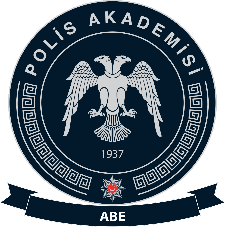 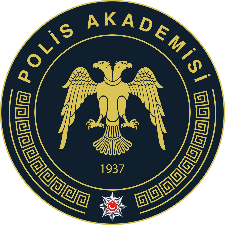                                    DERS SAYDIRMA TALEP FORMU                                              (FORM -11)POLİS AKADEMİSİ BAŞKANLIĞIADLİ BİLİMLER ENSTİTÜSÜ.......................................................... ANABİLİM DALI BAŞKANLIĞINA	Enstitünüz ……………………………………………….…………………………………………... Anabilim Dalı ............................................. numaralı Yüksek Lisans/ Doktora programı öğrencisiyim. 	Aşağıda kodu, adı, kredisi, programı, yarılı, dönemi, dersi veren öğretim üyesi, fakültesi ve üniversitesi belirtilen dersi/dersleri aldım. Almış olduğum bu derslerin eğitim sırasında almam gereken toplam krediden düşülüp düşülmeyeceği veya ne kadar düşüleceği hususundaki teklifinizin Enstitü Yönetim Kurulunda görüşülmek üzere Enstitüye sunulmasını saygılarımla arz ederim. 											         ..../..../20...											    ................................................											  (Ad, Soyad, İmza)EK:1-Transkriptİrtibat Telefon Cep:................................................... İş:...........................................................E-posta:	.........................................................@..........................................................ANABİLİM DALI BAŞKANININ GÖRÜŞÜ :	 ……………………………………………………………         ……………………………………………………………         İMZASI :...................................................................KoduAldığı Ders AdıKredisiProgramıDersi VerenÖğretim ÜyesiDersin VerildiğiÜniversiteDönemiY.yılıHarf NotuDers Karşılığı Adı